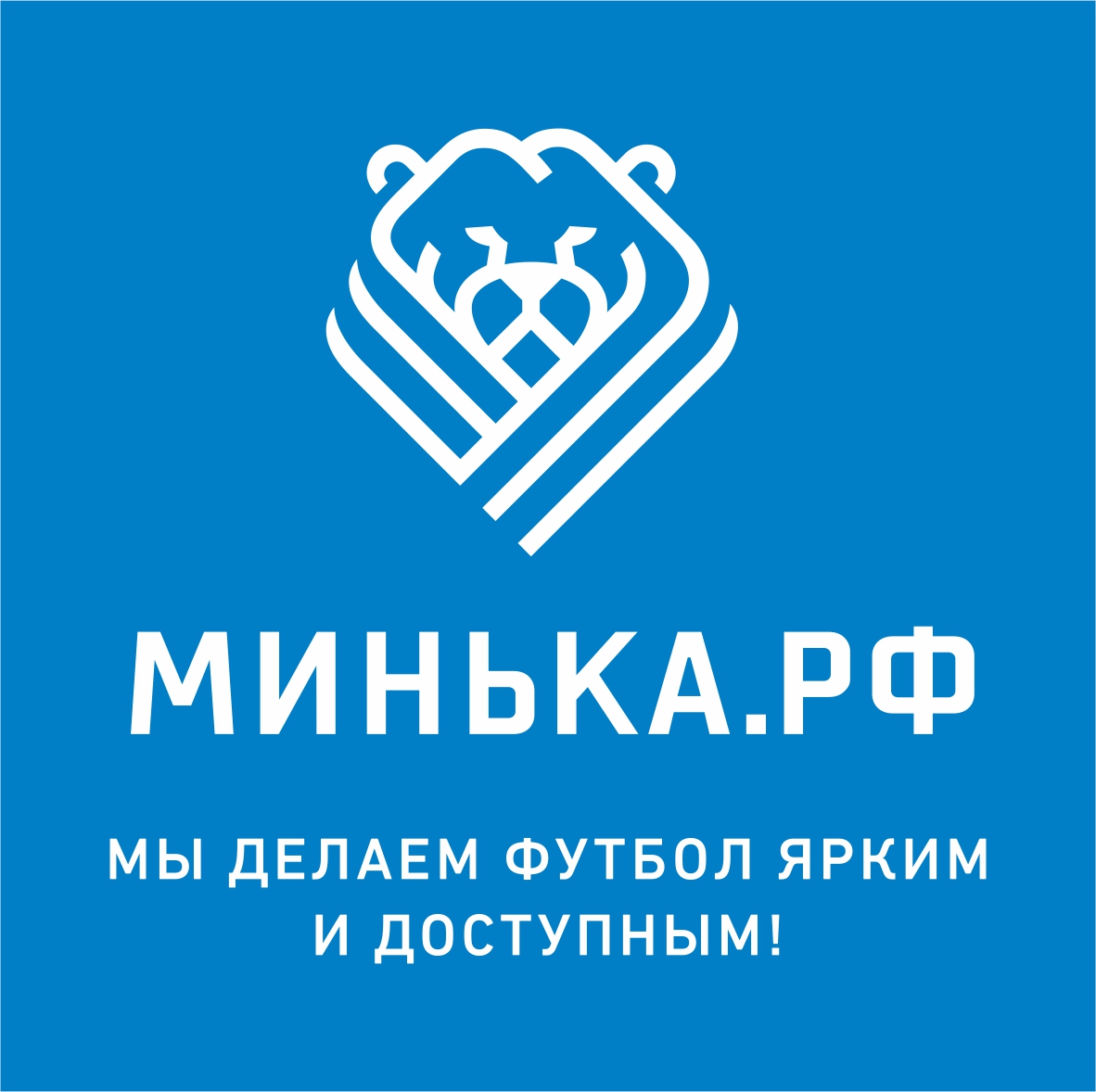 Открытый турнир по мини-футболусреди детских команд г. Москвы и регионов России«Защитники России»23-24 февраля 2019 г.Москва 2019 г.УтверждаюОрганизатор ТурнираИП Грачев Ю.А.___________________25.01.2019 г.РЕГЛАМЕНТпроведения «Защитники России» по мини-футболу среди детских команд г. Москвы и регионов России «Минька.РФ» Открытый турнир по мини-футболу среди детских команд г. Москвы и регионов России «Минька.РФ» - массовое спортивное мероприятие любительского характера, проводимое среди детских мини-футбольных команд.1. ЦЕЛИ И ЗАДАЧИ1.1. Популяризация мини-футбола.1.2. Пропаганда здорового образа жизни среди детей.1.3. Организация активного досуга.1.4. Сплочение участников турнира в условиях спортивной борьбы.2. МЕСТО И СРОКИ ПРОВЕДЕНИЯ ТУРНИРА2.1. Турнир проводится 23 и 24 февраля 2019 года.2.3. Место проведения турнира: большой спортивный манеж (покрытие искусственное) парк-отеля «Огниково», Россия, Московская область, Истринский район, пос. Огниково3. РУКОВОДСТВО ПРОВЕДЕНИЕМ ТУРНИРА3.1. Общее руководство и контроль за проведением турнира осуществляет организатор – Индивидуальный предприниматель Грачев Юрий Алексеевич (далее – Исполнитель).3.2. Исполнитель обеспечивает деятельность всех необходимых для подготовки и проведения соревнования служб в соответствии с настоящим регламентом. 4. ПРАВИЛА ПРОВЕДЕНИЯ ТУРНИРА4.1. Матчи проходят по упрощенным (любительским) «Правилам игры в мини-футбол» (РФС, УЕФА, ФИФА), с учетом настоящего регламента. Турнир проходит по смешанной системе с групповым и финальным этапом. Более точная система проведения турнира определяются после подачи командами заявок на участие.4.2. Размер мяча, используемого на турнире - № 4 4.3. Количество игроков – 4(3) полевых, 1 вратарь. Количество замен не ограничено.4.4. Все спорные моменты, возникающие в ходе игры, решаются судьями, приглашенными Исполнителем.4.5. Продолжительность матчей: 20-25 минут. Количество матчей у каждой команды не менее 5.5. УСЛОВИЯ УЧАСТИЯ КОМАНД5.1. К участию в турнире допускаются команды, оплатившие организационный взнос, и подавшие заявки по установленной форме в срок до 13.02.2019 года.Заявки подаются на электронную почту турнира - ygrachev@bk.ru или по тел.: +7 909 913 69 035.2. В заявочный лист команды на турнир разрешается вносить не менее 5 (4 полевых игроков и 1 вратарь) и не более 11 футболистов.5.3. Каждая команда должна иметь соответствующую форму для полевых игроков (футболка, трусы и гетры). Цвета формы полевых игроков одной команды, находящихся на поле во время матча, должны быть схожи по своей цветовой гамме. Форма вратаря должна отличаться от формы полевых игроков своей команды по цветовой гамме.5.4. В случае, если у двух команд-участниц матча схожи цвета формы, команда-номинальный гость играет в специальных жилетках (манишках).5.5. Запрещается играть в бутсах с шипами в категории 2008-09 г.р., «сороконожки» разрешены.5.6. Все участники и зрители обязаны соблюдать установленные правила поведения на спортивном объекте; правила будут доступны для ознакомления непосредственно в пределах игровой зоны и на трибунах. ОБЯЗАТЕЛЬНО наличие спортивной обуви у болельщиков.5.7. Ответственный представитель каждой команды обязан ознакомить участников своей команды с правилами безопасного поведения на спортивном объекте и следить за их соблюдением.6.СХЕМА ПРОВЕДЕНИЯ ТУРНИРА6.1 Игры проводятся по смешанной системе: групповой и финальный этапы.7. ПОРЯДОК ОПРЕДЕЛЕНИЯ ПОБЕДИТЕЛЕЙ ТУРНИРА7.1. Места команд  определяются по сумме очков, набранных в результате всех встреч (победа – 3 очка, ничья – 1 очко, поражение – 0 очков).7.2. В случае равенства очков у двух команд места в группах определяются по следующим показателям и последовательности:1)  По результатам игры между собой2)  По количеству побед3)  По лучшей разности забитых и пропущенных мячей во всех встречах4)  По наибольшему количеству забитых мячей во всех встречах5)  Жребием7.3. В случае равенства очков у трех или более команд места в группах определяются по следующим показателям и последовательности:1)  По количеству побед2)  По лучшей разнице забитых и пропущенных мячей во всех встречах3)  По наибольшему количеству забитых мячей во всех встречах4)  Жребием8. ФОРМИРОВАНИЕ ПРИЗОВОГО ФОНДА И НАГРАЖДЕНИЕ ПОБЕДИТЕЛЯ И ПРИЗЕРОВ8.1. Все команды награждаются личными медалями, командными дипломами и кубками, подарками от спонсоров и партнёров турнира8.2. Лучшие футболисты турнира (вратарь, полевой игрок и бомбардир, тренер) награждаются дипломам и специальными памятными призами8.3. Все тренеры награждаются призами9. СУДЕЙСТВО9.1. Судейство матчей осуществляется судьями (арбитрами), приглашенными Исполнителем9.2. На игры турнира назначаются один арбитр на каждый матч.10. ДИСЦИПЛИНА УЧАСТНИКОВ И ПОРЯДОК РАССМОТРЕНИЯ ПРЕТЕНЗИЙ10.1. Учитывая товарищеский статус турнира, футболисты и руководители команд, судьи, принимающие участие в турнире по футболу обязаны выполнять все требования настоящего Регламента, проявляя при этом высокую дисциплину, организованность и взаимоуважение.10.2. Футбольные команды несут ответственность за поведение своих футболистов, официальных лиц, зрителей.10.3. При нарушении правил соревнований и турнирной этики со стороны игроков или команд к ним могут быть применены взыскания вплоть до исключения из турнира.10.4. За некорректное (неспортивное) поведение во время матча по отношению к соперникам или арбитру, в том числе за нецензурную брань, следует наказание в виде желтой карточки.10.5. Команде, опоздавшей к началу матча более чем на 15 минут, засчитывается техническое поражение 0-3, а ее сопернику техническая победа 3-0.10.6. Все претензии по ходу турнира к сопернику, другим участникам или судьям подаются в письменном виде организатору турнира.11. ДОПОЛНИТЕЛЬНО11.1. В зависимости от фактического количества команд-участниц организаторы оставляют за собой право внести изменения в настоящий Регламент.